ФЕДЕРАЛЬНАЯ СЛУЖБА ПО ВЕТЕРИНАРНОМУ ИФИТОСАНИТАРНОМУ НАДЗОРУ(РОССЕЛЬХОЗНАДЗОР)Южное межрегиональное управление Федеральной службы по ветеринарному и фитосанитарному надзору Фототаблица № 1Дата 01.03.2021 годаМесто расположения: СВХ ООО «Южный терминал», Краснодарский край, Славянский район, г. Славянск-на-Кубани, ул. Пограничная, 3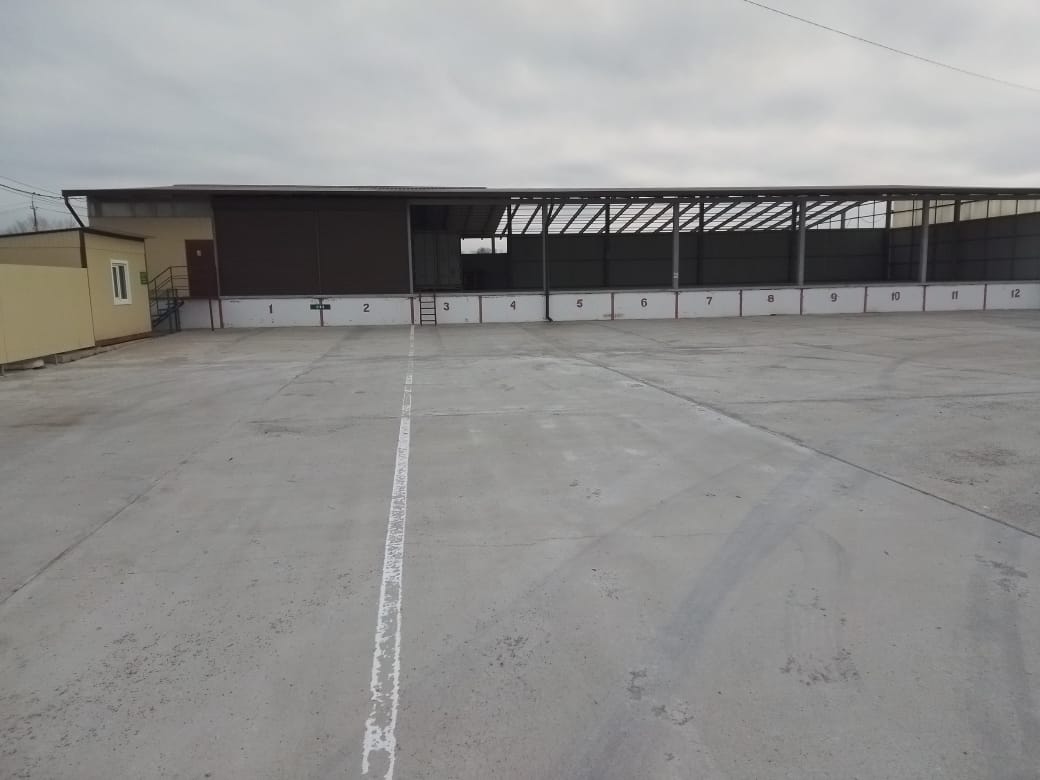 ФЕДЕРАЛЬНАЯ СЛУЖБА ПО ВЕТЕРИНАРНОМУ ИФИТОСАНИТАРНОМУ НАДЗОРУ(РОССЕЛЬХОЗНАДЗОР)Южное межрегиональное управление Федеральной службы по ветеринарному и фитосанитарному надзору Фототаблица № 2Дата 01.03.2021 годаМесто расположения: СВХ ООО «Южный терминал», Краснодарский край, Славянский район, г. Славянск-на-Кубани, ул. Пограничная, 3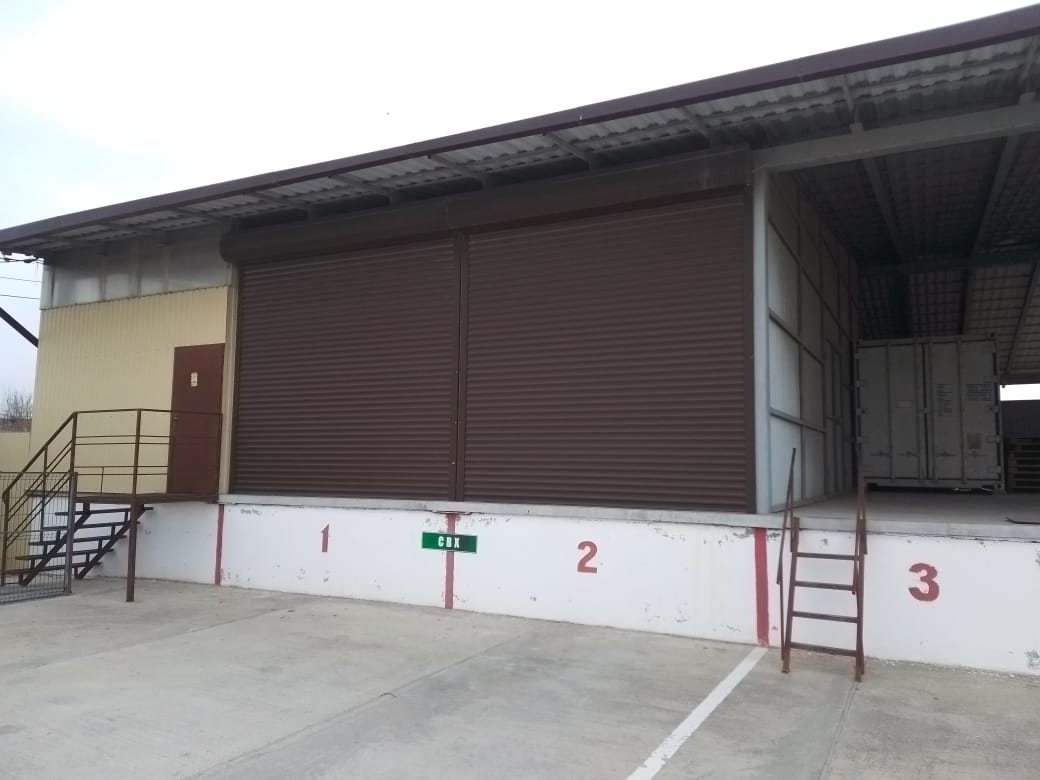 ФЕДЕРАЛЬНАЯ СЛУЖБА ПО ВЕТЕРИНАРНОМУ ИФИТОСАНИТАРНОМУ НАДЗОРУ(РОССЕЛЬХОЗНАДЗОР)Южное межрегиональное управление Федеральной службы по ветеринарному и фитосанитарному надзору Фототаблица № 3Дата 01.03.2021 годаМесто расположения: СВХ ООО «Южный терминал», Краснодарский край, Славянский район, г. Славянск-на-Кубани, ул. Пограничная, 3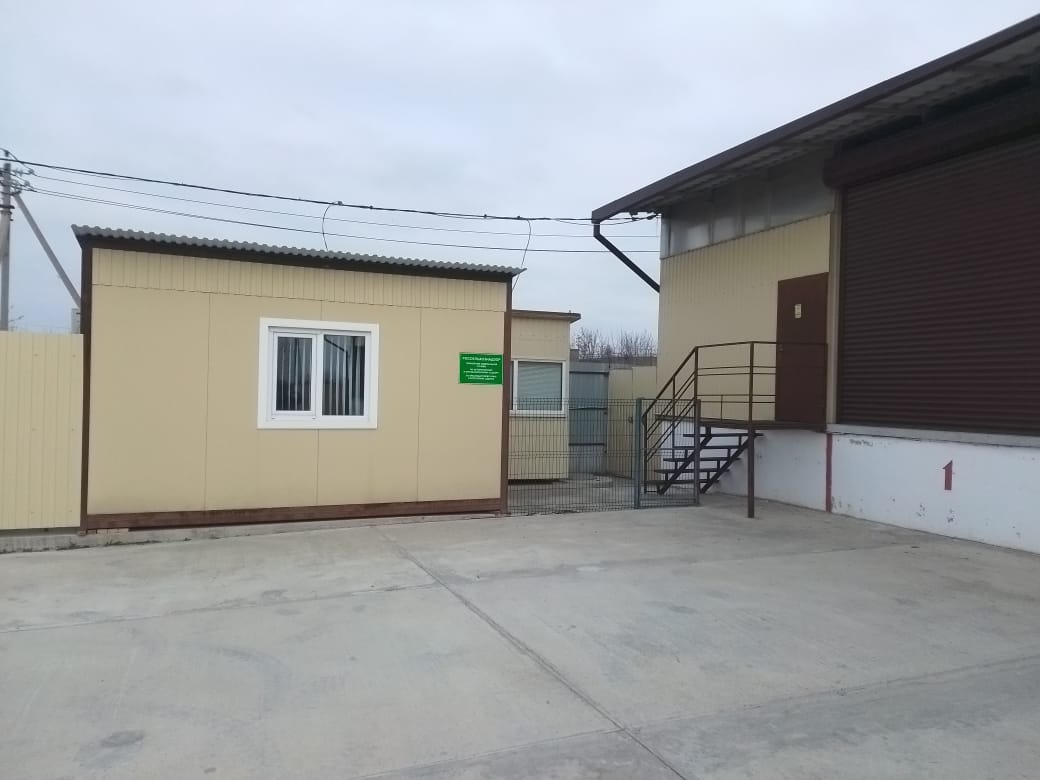 ФЕДЕРАЛЬНАЯ СЛУЖБА ПО ВЕТЕРИНАРНОМУ ИФИТОСАНИТАРНОМУ НАДЗОРУ(РОССЕЛЬХОЗНАДЗОР)Южное межрегиональное управление Федеральной службы по ветеринарному и фитосанитарному надзору Фототаблица № 4Дата 01.03.2021 годаМесто расположения: СВХ ООО «Южный терминал», Краснодарский край, Славянский район, г. Славянск-на-Кубани, ул. Пограничная, 3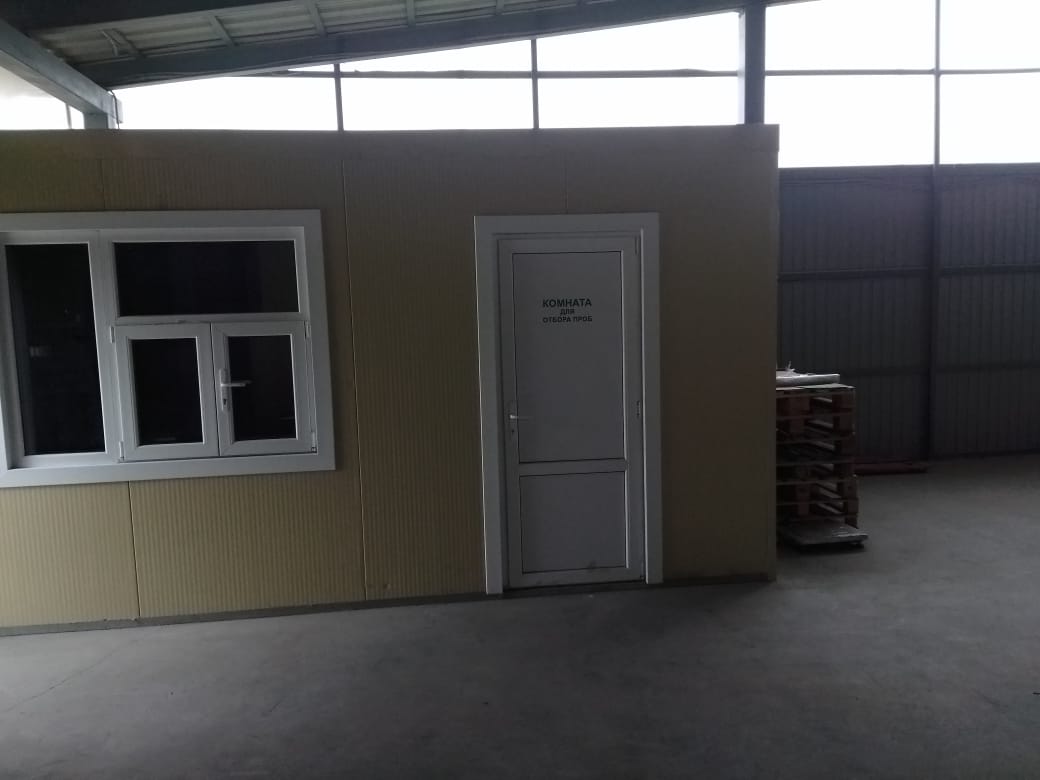 ФЕДЕРАЛЬНАЯ СЛУЖБА ПО ВЕТЕРИНАРНОМУ ИФИТОСАНИТАРНОМУ НАДЗОРУ(РОССЕЛЬХОЗНАДЗОР)Южное межрегиональное управление Федеральной службы по ветеринарному и фитосанитарному надзору Фототаблица № 5Дата 01.03.2021 годаМесто расположения: СВХ ООО «Южный терминал», Краснодарский край, Славянский район, г. Славянск-на-Кубани, ул. Пограничная, 3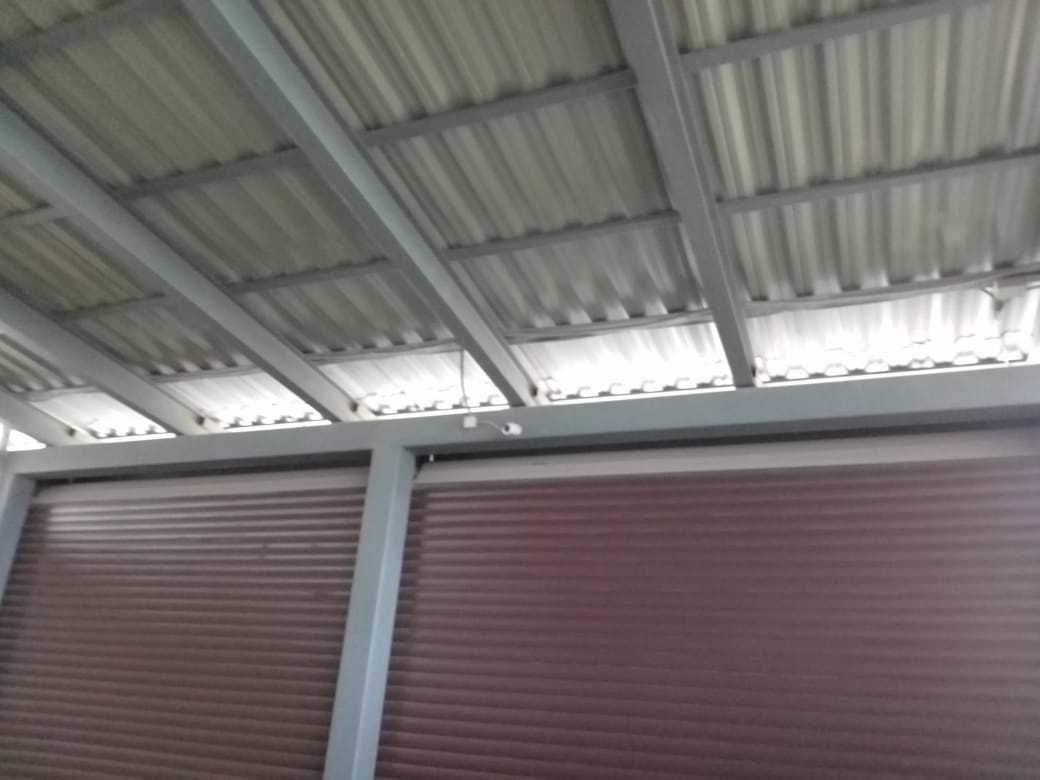 ФЕДЕРАЛЬНАЯ СЛУЖБА ПО ВЕТЕРИНАРНОМУ ИФИТОСАНИТАРНОМУ НАДЗОРУ(РОССЕЛЬХОЗНАДЗОР)Южное межрегиональное управление Федеральной службы по ветеринарному и фитосанитарному надзору Фототаблица № 6Дата 01.03.2021 годаМесто расположения: СВХ ООО «Южный терминал», Краснодарский край, Славянский район, г. Славянск-на-Кубани, ул. Пограничная, 3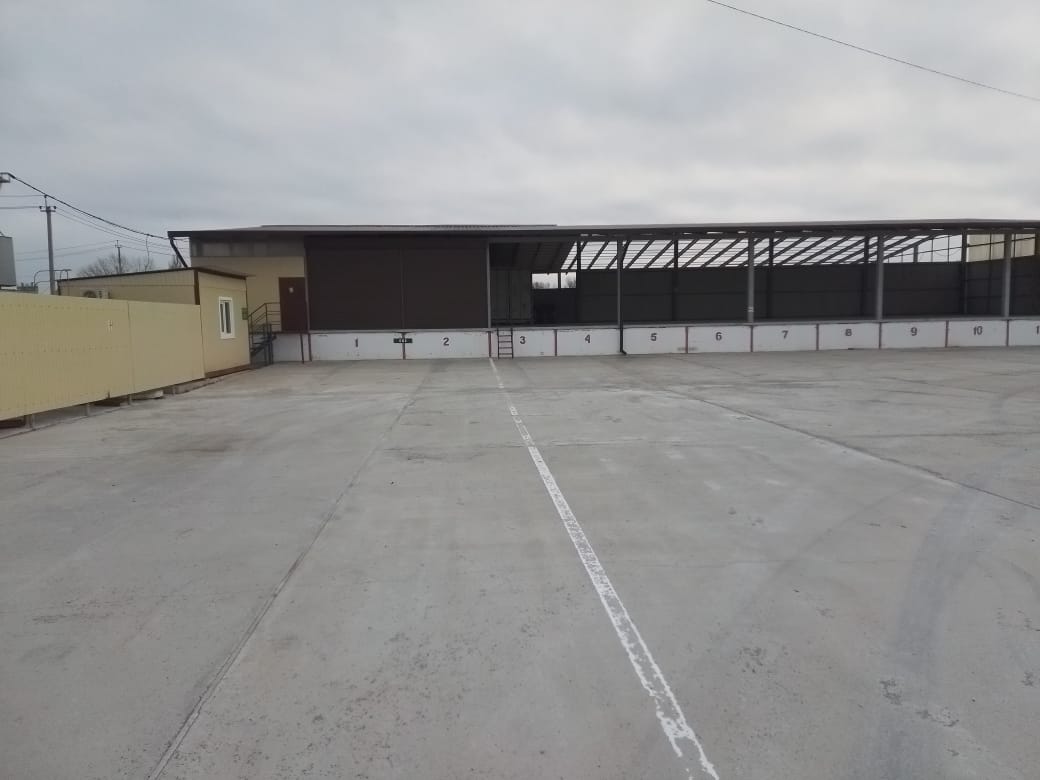 ФЕДЕРАЛЬНАЯ СЛУЖБА ПО ВЕТЕРИНАРНОМУ ИФИТОСАНИТАРНОМУ НАДЗОРУ(РОССЕЛЬХОЗНАДЗОР)Южное межрегиональное управление Федеральной службы по ветеринарному и фитосанитарному надзору Фототаблица № 7Дата 01.03.2021 годаМесто расположения: СВХ ООО «Южный терминал», Краснодарский край, Славянский район, г. Славянск-на-Кубани, ул. Пограничная, 3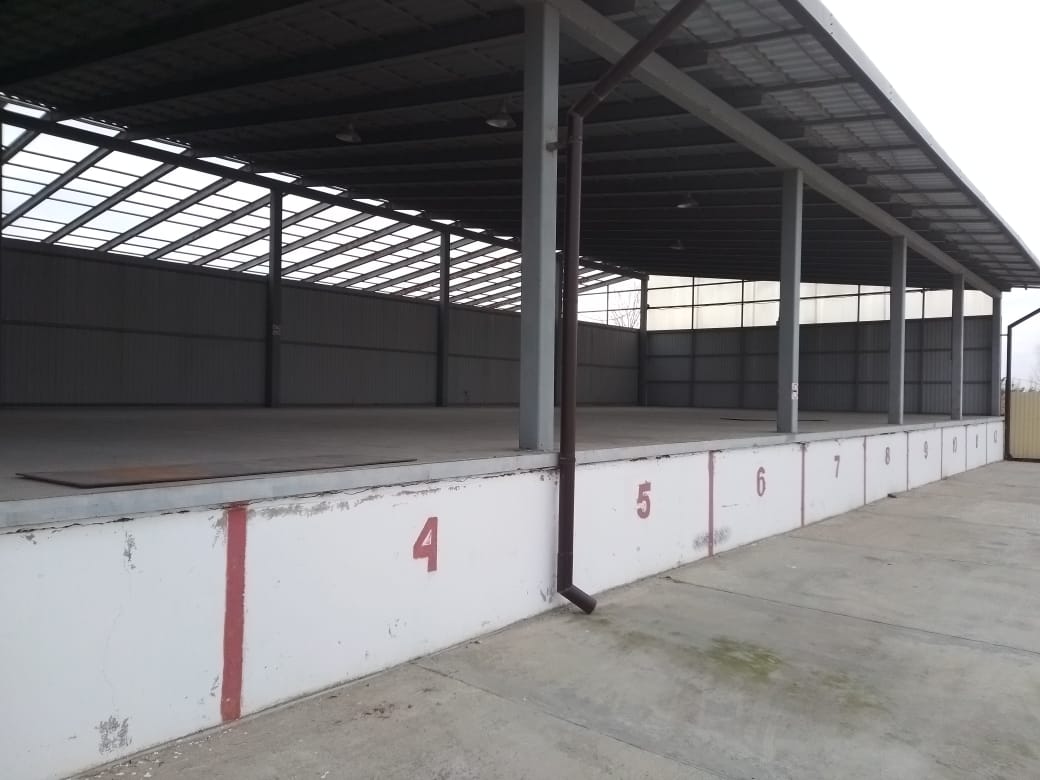 ФЕДЕРАЛЬНАЯ СЛУЖБА ПО ВЕТЕРИНАРНОМУ ИФИТОСАНИТАРНОМУ НАДЗОРУ(РОССЕЛЬХОЗНАДЗОР)Южное межрегиональное управление Федеральной службы по ветеринарному и фитосанитарному надзору Фототаблица № 8Дата 01.03.2021 годаМесто расположения: СВХ ООО «Южный терминал», Краснодарский край, Славянский район, г. Славянск-на-Кубани, ул. Пограничная, 3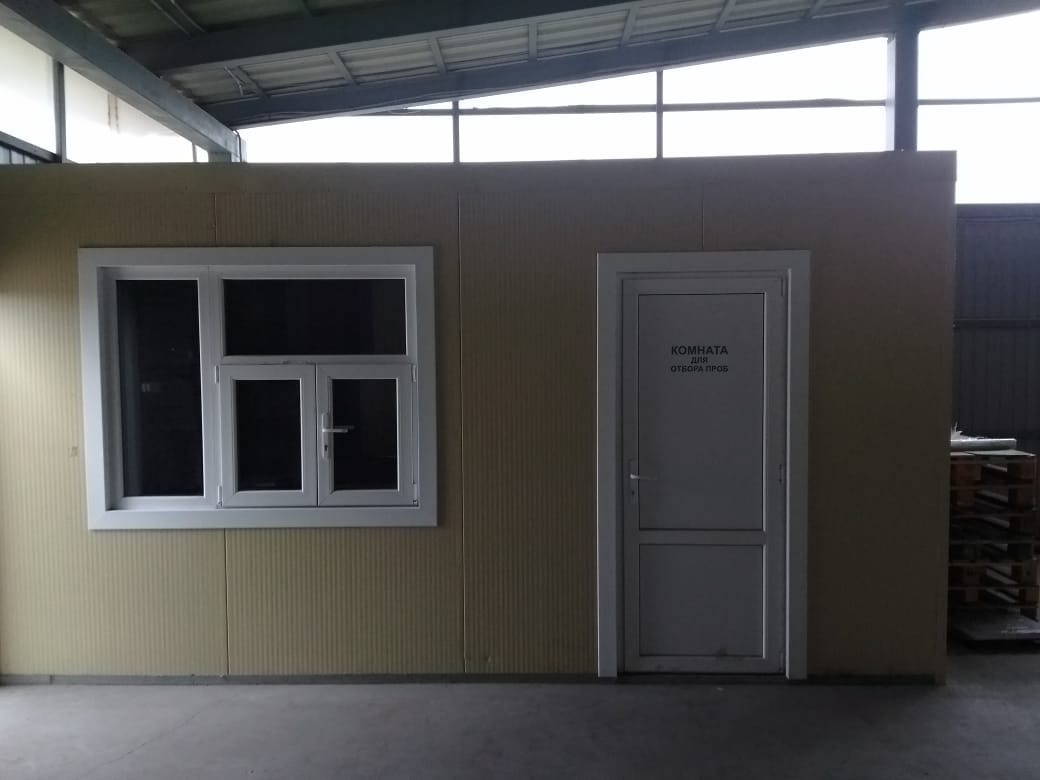 ФЕДЕРАЛЬНАЯ СЛУЖБА ПО ВЕТЕРИНАРНОМУ ИФИТОСАНИТАРНОМУ НАДЗОРУ(РОССЕЛЬХОЗНАДЗОР)Южное межрегиональное управление Федеральной службы по ветеринарному и фитосанитарному надзору Фототаблица № 9Дата 01.03.2021 годаМесто расположения: СВХ ООО «Южный терминал», Краснодарский край, Славянский район, г. Славянск-на-Кубани, ул. Пограничная, 3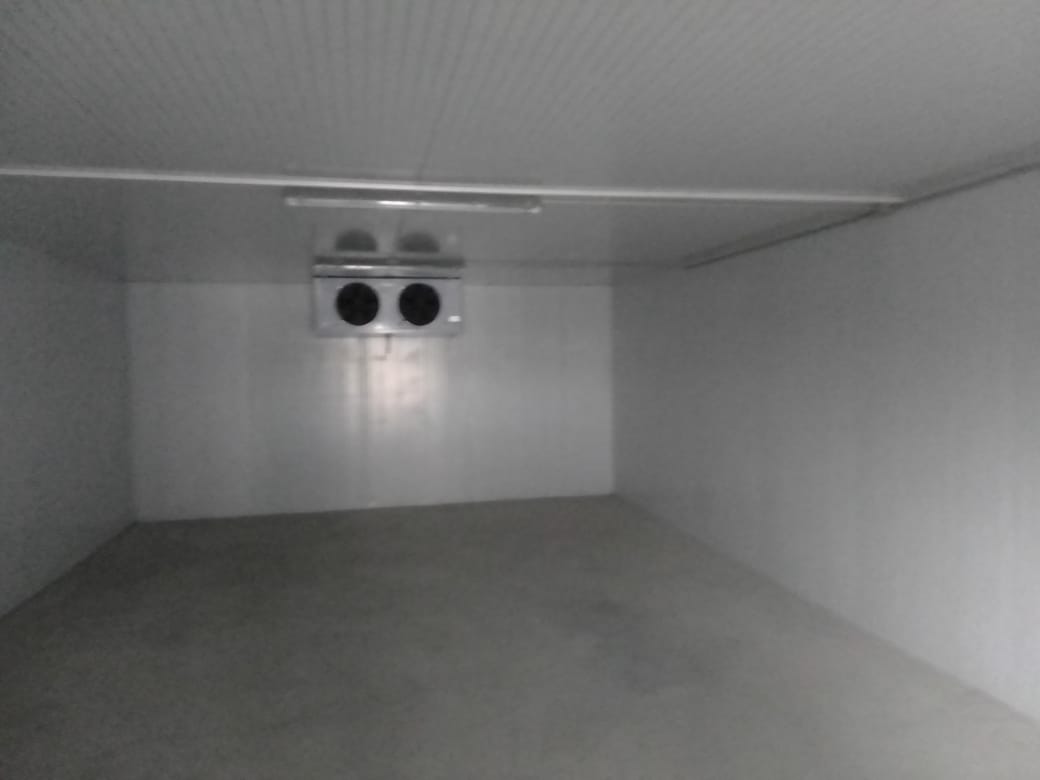 ФЕДЕРАЛЬНАЯ СЛУЖБА ПО ВЕТЕРИНАРНОМУ ИФИТОСАНИТАРНОМУ НАДЗОРУ(РОССЕЛЬХОЗНАДЗОР)Южное межрегиональное управление Федеральной службы по ветеринарному и фитосанитарному надзору Фототаблица № 10Дата 01.03.2021 годаМесто расположения: СВХ ООО «Южный терминал», Краснодарский край, Славянский район, г. Славянск-на-Кубани, ул. Пограничная, 3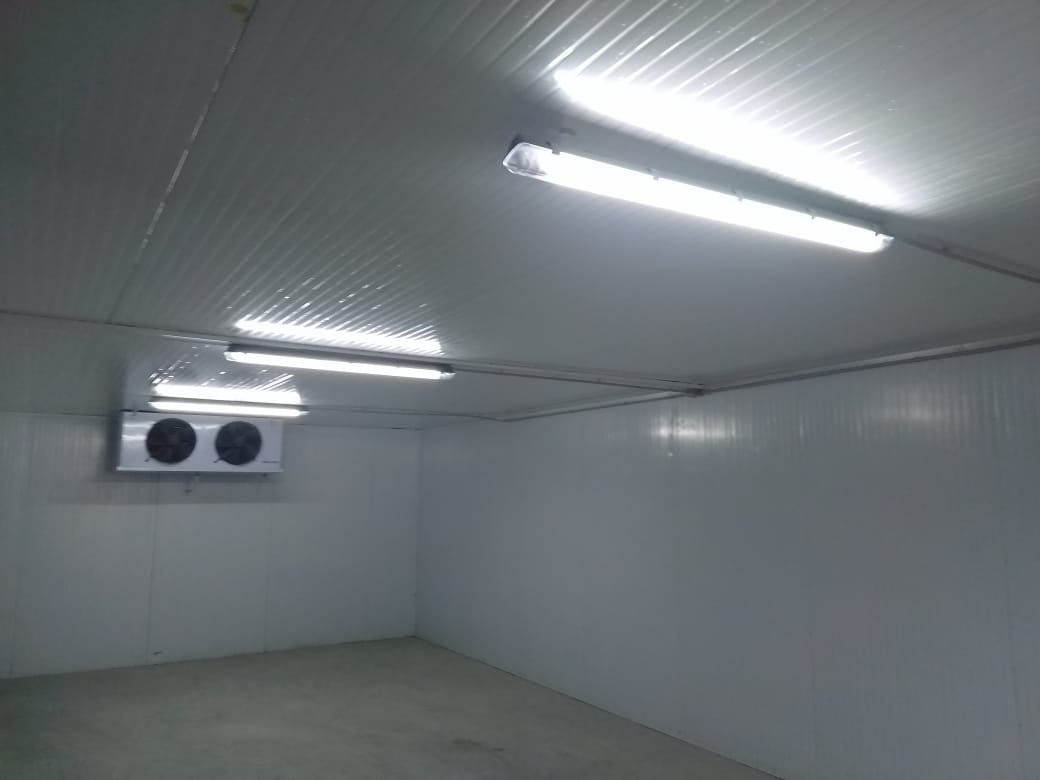 ФЕДЕРАЛЬНАЯ СЛУЖБА ПО ВЕТЕРИНАРНОМУ ИФИТОСАНИТАРНОМУ НАДЗОРУ(РОССЕЛЬХОЗНАДЗОР)Южное межрегиональное управление Федеральной службы по ветеринарному и фитосанитарному надзору Фототаблица № 11Дата 01.03.2021 годаМесто расположения: СВХ ООО «Южный терминал», Краснодарский край, Славянский район, г. Славянск-на-Кубани, ул. Пограничная, 3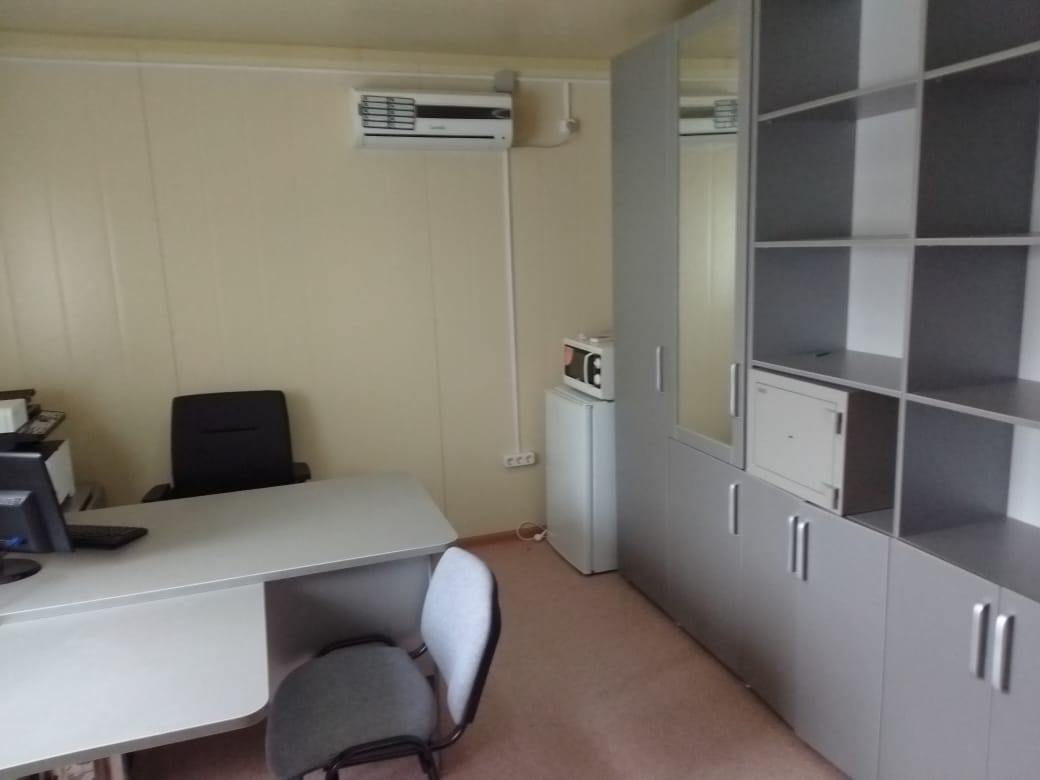 ФЕДЕРАЛЬНАЯ СЛУЖБА ПО ВЕТЕРИНАРНОМУ ИФИТОСАНИТАРНОМУ НАДЗОРУ(РОССЕЛЬХОЗНАДЗОР)Южное межрегиональное управление Федеральной службы по ветеринарному и фитосанитарному надзору Фототаблица № 12Дата 01.03.2021 годаМесто расположения: СВХ ООО «Южный терминал», Краснодарский край, Славянский район, г. Славянск-на-Кубани, ул. Пограничная, 3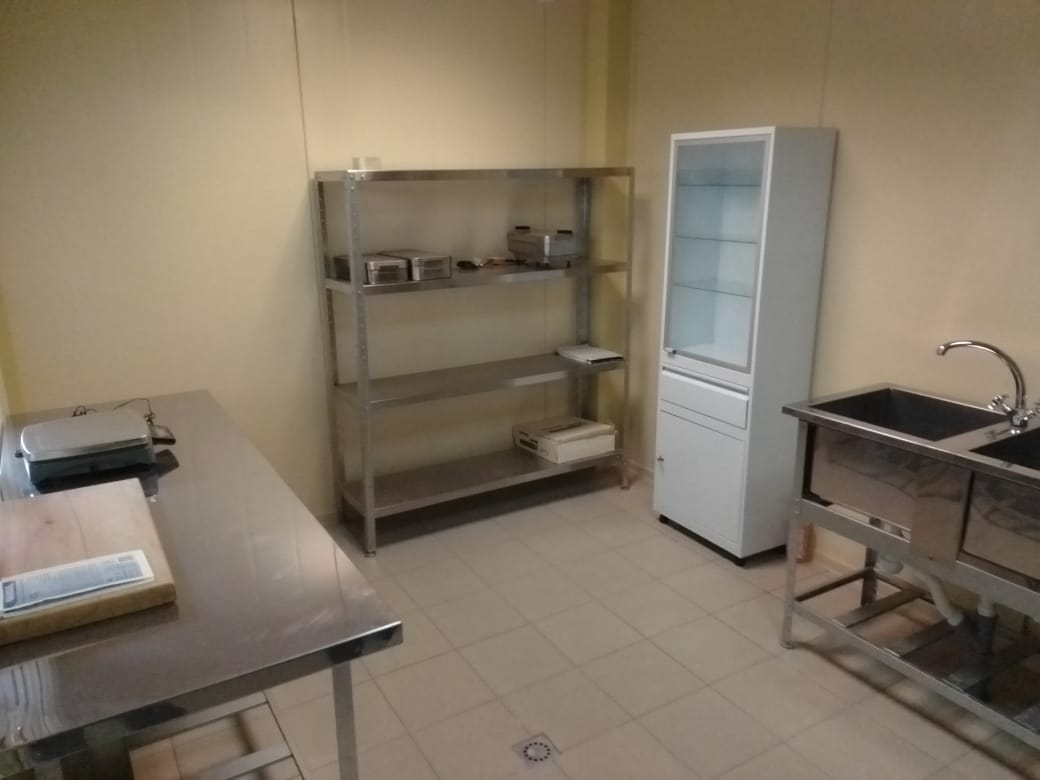 ФЕДЕРАЛЬНАЯ СЛУЖБА ПО ВЕТЕРИНАРНОМУ ИФИТОСАНИТАРНОМУ НАДЗОРУ(РОССЕЛЬХОЗНАДЗОР)Южное межрегиональное управление Федеральной службы по ветеринарному и фитосанитарному надзору Фототаблица № 13Дата 01.03.2021 годаМесто расположения: СВХ ООО «Южный терминал», Краснодарский край, Славянский район, г. Славянск-на-Кубани, ул. Пограничная, 3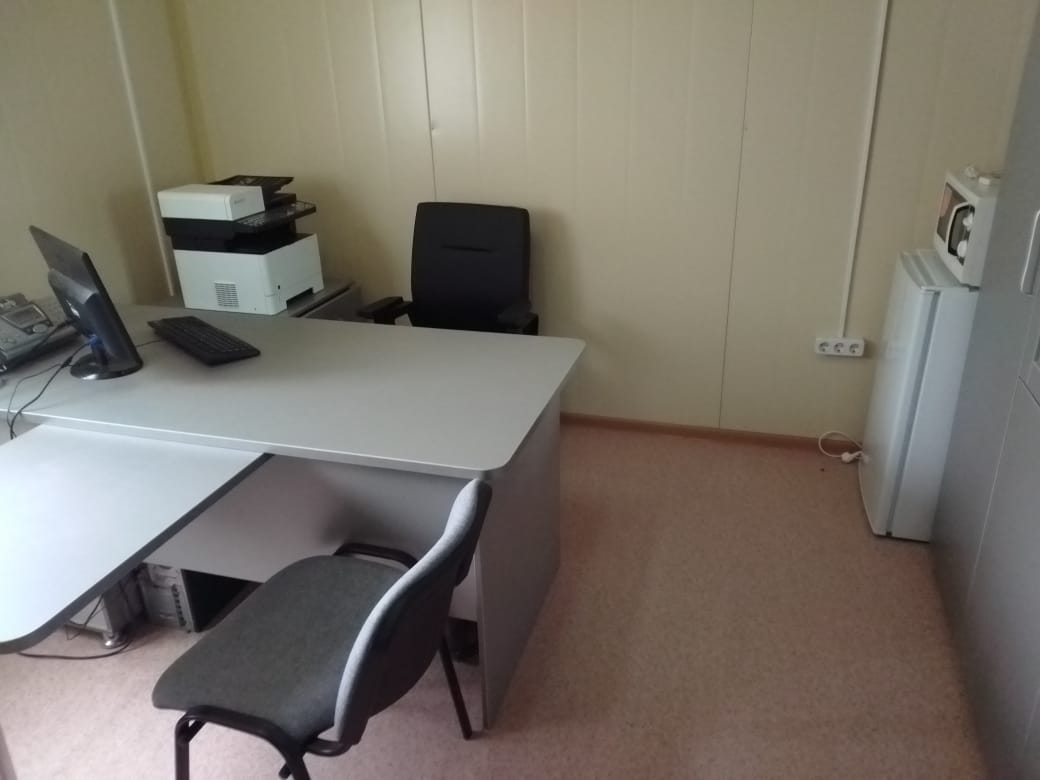 ФЕДЕРАЛЬНАЯ СЛУЖБА ПО ВЕТЕРИНАРНОМУ ИФИТОСАНИТАРНОМУ НАДЗОРУ(РОССЕЛЬХОЗНАДЗОР)Южное межрегиональное управление Федеральной службы по ветеринарному и фитосанитарному надзору Фототаблица № 14Дата 01.03.2021 годаМесто расположения: СВХ ООО «Южный терминал», Краснодарский край, Славянский район, г. Славянск-на-Кубани, ул. Пограничная, 3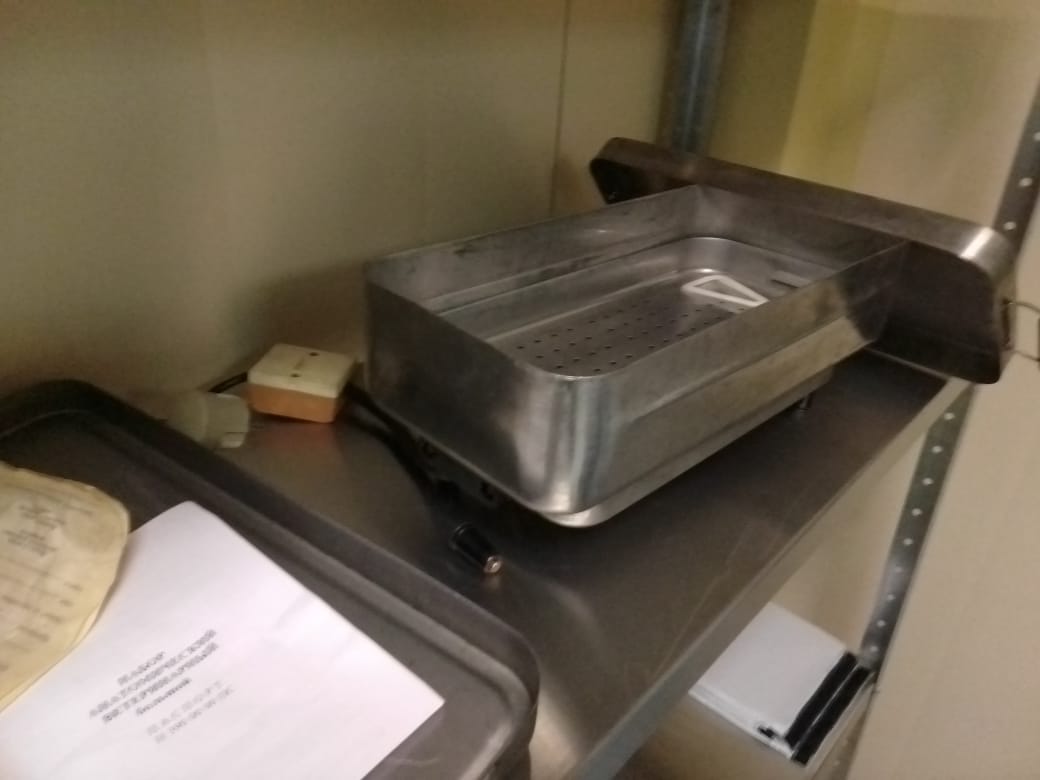 ФЕДЕРАЛЬНАЯ СЛУЖБА ПО ВЕТЕРИНАРНОМУ ИФИТОСАНИТАРНОМУ НАДЗОРУ(РОССЕЛЬХОЗНАДЗОР)Южное межрегиональное управление Федеральной службы по ветеринарному и фитосанитарному надзору Фототаблица № 15Дата 01.03.2021 годаМесто расположения: СВХ ООО «Южный терминал», Краснодарский край, Славянский район, г. Славянск-на-Кубани, ул. Пограничная, 3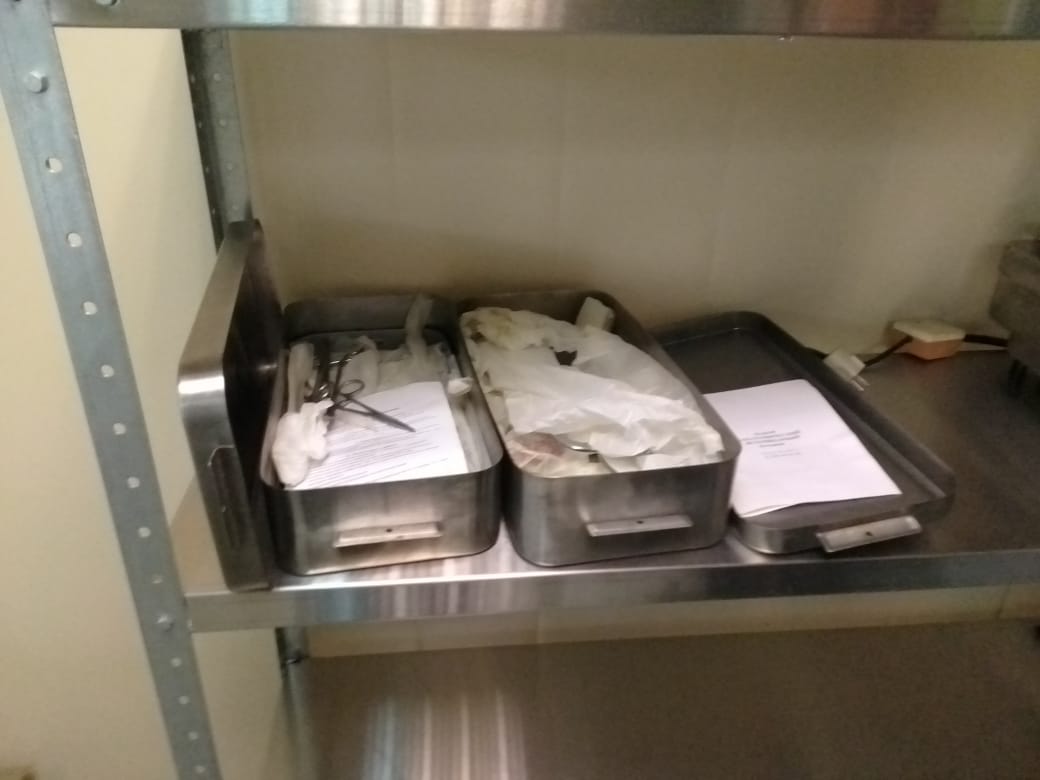 ФЕДЕРАЛЬНАЯ СЛУЖБА ПО ВЕТЕРИНАРНОМУ ИФИТОСАНИТАРНОМУ НАДЗОРУ(РОССЕЛЬХОЗНАДЗОР)Южное межрегиональное управление Федеральной службы по ветеринарному и фитосанитарному надзору Фототаблица № 16Дата 01.03.2021 годаМесто расположения: СВХ ООО «Южный терминал», Краснодарский край, Славянский район, г. Славянск-на-Кубани, ул. Пограничная, 3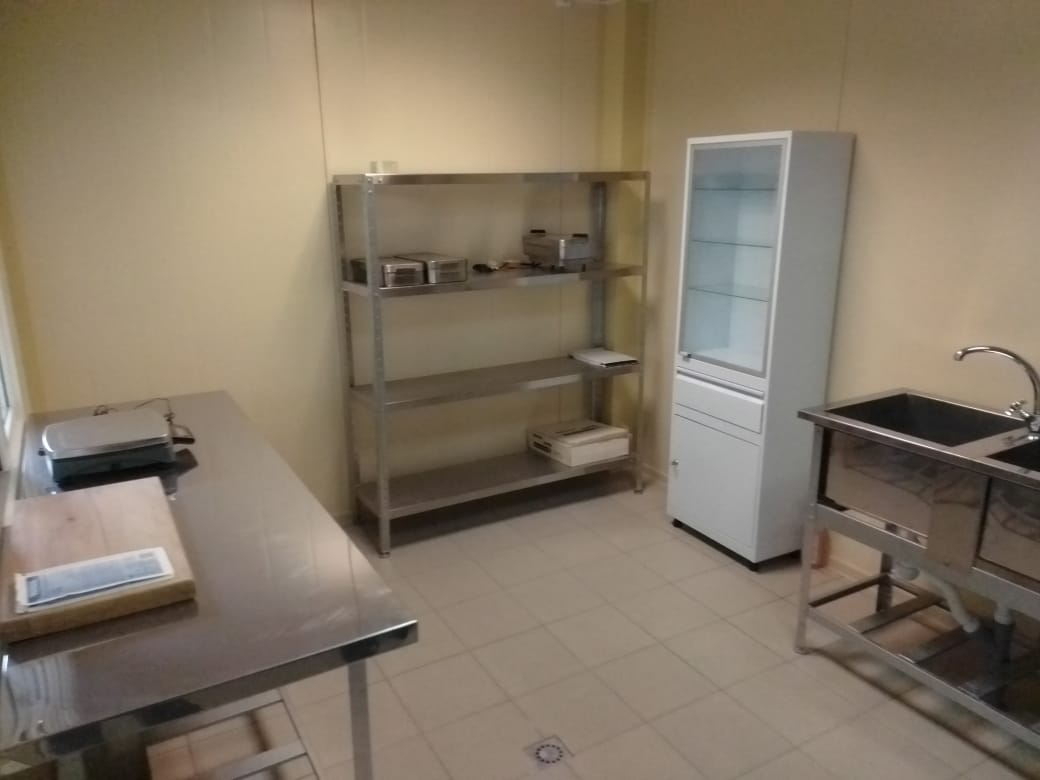 ФЕДЕРАЛЬНАЯ СЛУЖБА ПО ВЕТЕРИНАРНОМУ ИФИТОСАНИТАРНОМУ НАДЗОРУ(РОССЕЛЬХОЗНАДЗОР)Южное межрегиональное управление Федеральной службы по ветеринарному и фитосанитарному надзору Фототаблица № 17Дата 01.03.2021 годаМесто расположения: СВХ ООО «Южный терминал», Краснодарский край, Славянский район, г. Славянск-на-Кубани, ул. Пограничная, 3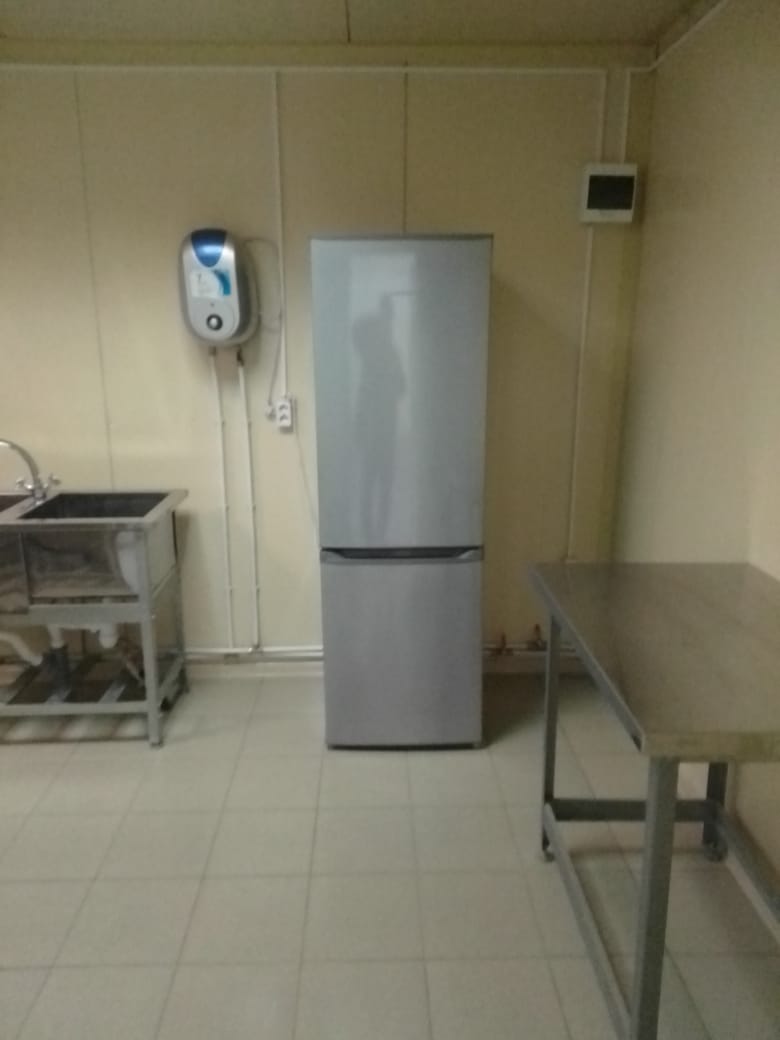 ФЕДЕРАЛЬНАЯ СЛУЖБА ПО ВЕТЕРИНАРНОМУ ИФИТОСАНИТАРНОМУ НАДЗОРУ(РОССЕЛЬХОЗНАДЗОР)Южное межрегиональное управление Федеральной службы по ветеринарному и фитосанитарному надзору Фототаблица № 18Дата 01.03.2021 годаМесто расположения: СВХ ООО «Южный терминал», Краснодарский край, Славянский район, г. Славянск-на-Кубани, ул. Пограничная, 3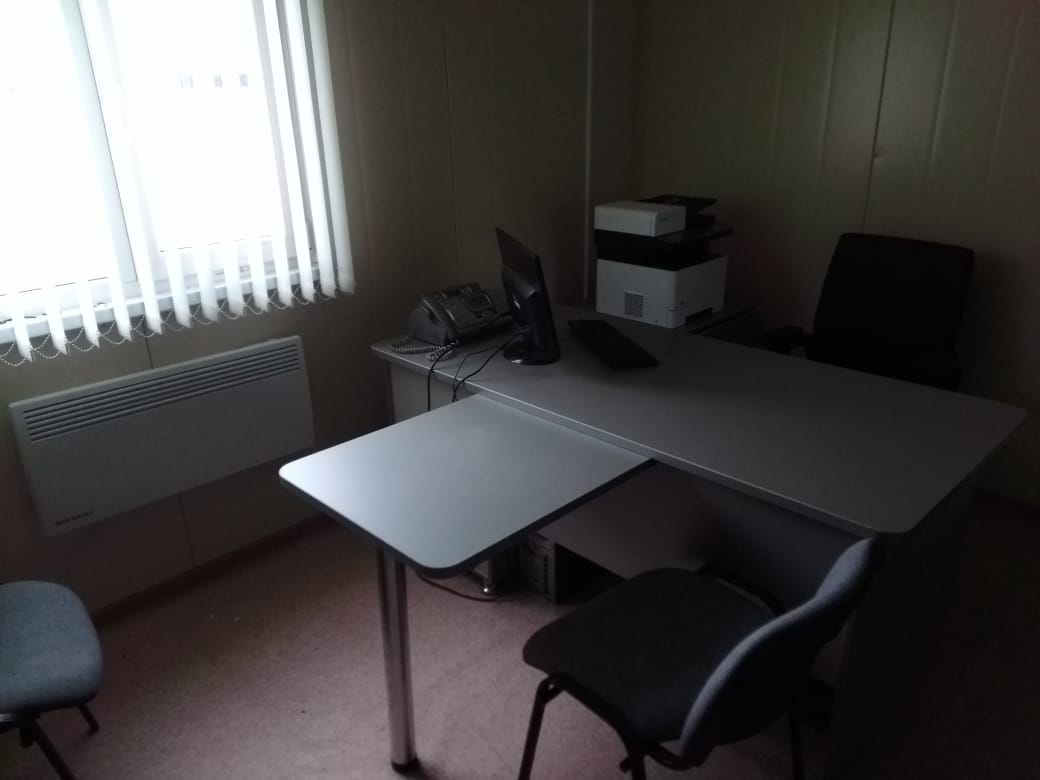 ФЕДЕРАЛЬНАЯ СЛУЖБА ПО ВЕТЕРИНАРНОМУ ИФИТОСАНИТАРНОМУ НАДЗОРУ(РОССЕЛЬХОЗНАДЗОР)Южное межрегиональное управление Федеральной службы по ветеринарному и фитосанитарному надзору Фототаблица № 19Дата 01.03.2021 годаМесто расположения: СВХ ООО «Южный терминал», Краснодарский край, Славянский район, г. Славянск-на-Кубани, ул. Пограничная, 3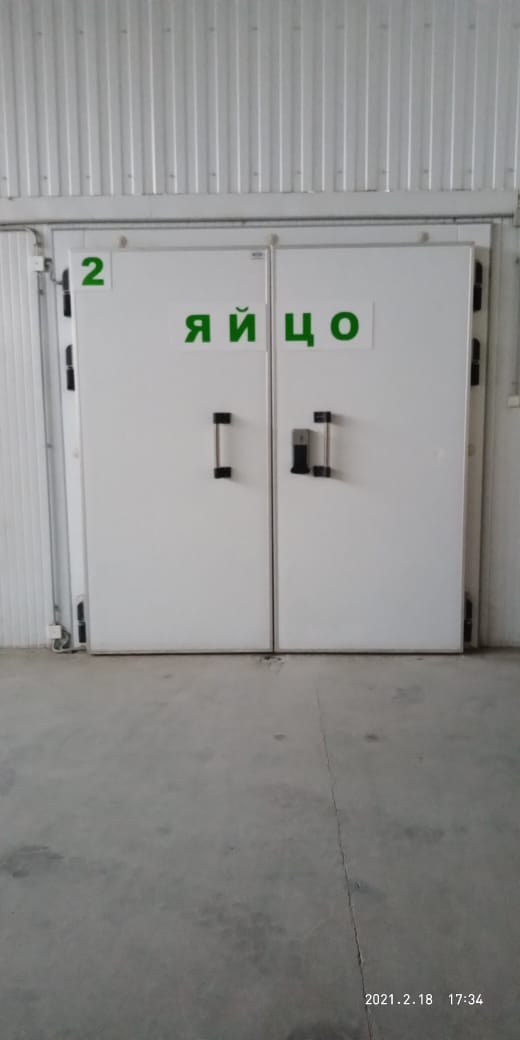 ФЕДЕРАЛЬНАЯ СЛУЖБА ПО ВЕТЕРИНАРНОМУ ИФИТОСАНИТАРНОМУ НАДЗОРУ(РОССЕЛЬХОЗНАДЗОР)Южное межрегиональное управление Федеральной службы по ветеринарному и фитосанитарному надзору Фототаблица № 20Дата 01.03.2021 годаМесто расположения: СВХ ООО «Южный терминал», Краснодарский край, Славянский район, г. Славянск-на-Кубани, ул. Пограничная, 3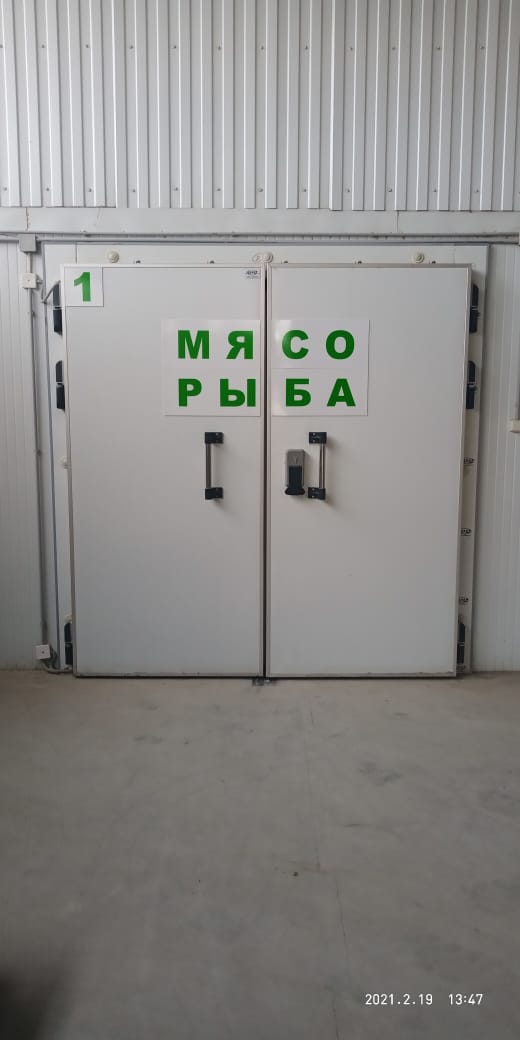 ФЕДЕРАЛЬНАЯ СЛУЖБА ПО ВЕТЕРИНАРНОМУ ИФИТОСАНИТАРНОМУ НАДЗОРУ(РОССЕЛЬХОЗНАДЗОР)Южное межрегиональное управление Федеральной службы по ветеринарному и фитосанитарному надзору Фототаблица № 21Дата 01.03.2021 годаМесто расположения: СВХ ООО «Южный терминал», Краснодарский край, Славянский район, г. Славянск-на-Кубани, ул. Пограничная, 3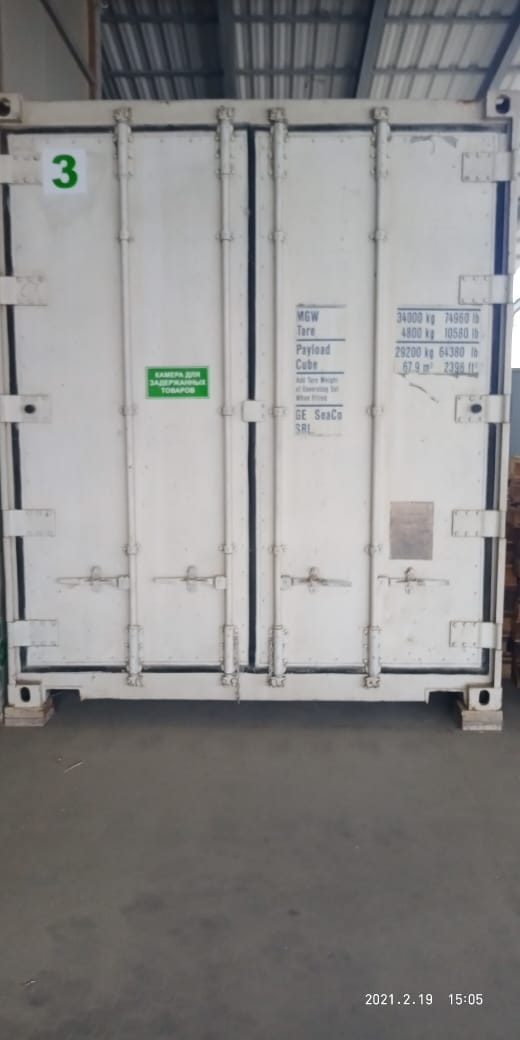 